Template for eResearch Australasia Presentation SubmissionsPresenter Name1, Author Name2, Author Name31University or Corporation, City, Country, E-mail2University or Corporation, City, Country, E-mail3University or Corporation, City, Country, E-mailINSTRUCTIONSReplace the title above with your submission title.  Put the author names, affiliations, and email addresses in the spaces provided. Replace the headings in this document with headings appropriate to your submission.  Use the formatting provided in this document. The conference collection will be produced directly from the extended abstracts received from authors. Therefore the authors should try to produce their extended abstract as closely as possible to this model.   .  HEADINGSUse any heading titles appropriate to your submission, except that the References section should be titled “References” and the About the Author(s) section should be titled “About the Author” or “About the Authors”.LENGTH OF EXTENDED ABSTRACTThe extended abstract should be no longer than 2 pages using this template (including text, tables, illustrations and appendices).  A third page can be used for author bios.TABLESIf tables are used they should be provided as close as possible to their reference in the text. Tables and their headings should be centrally aligned. Table titles and their headings must be bold. Table captions appear centered above the table.  A sample is shown in Table 1.All tables are numbered consecutively. Please make sure that a table is not split between two pages. Move the table to a location where it can fit. If the table is too big to fit, split the table into two separate tables.Table 1: A Sample TableNow start writing the text that follows the table.FIGURESDiagrams, illustrations or photographs and text may appear on the same page or as close as possible to their reference in the text. Illustrations or photographs should be placed on the page with captions directly beneath the illustration as demonstrated with Figure 1.  Caption appears numbered after the figure.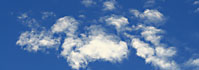 Figure 1: A Sample FigurePlease ensure you have appropriate permission to include any illustrations or photographs used. DELIVERYYour submission should include a short abstract of no more than 300 words in the space provided above.  Submit all extended abstracts as a PDF attachment to your submission via the author submission form:https://easychair.org/conferences/?conf=eres2015NOTE: You will be asked during the submission process to select an appropriate submission group to which your abstract is related to; please select only one group to ensure your abstract is placed in the correct programme stream.      Please see the call for participation at http://conference.eresearch.edu.au/eres2015/participate for more information on submission guidelines.   Submissions are due by 29 May 2015.CITATIONS AND REFERENCESReferences should appear in a numbered list at the end of the document.  In the text, cite publications by listing the number in brackets, e.g. [1].  Use a consistent style for references that provides sufficient information to identify and locate the publication. Some examples appear below.REFERENCES1.	Warren, W.C., et al., Genome analysis of the platypus reveals unique signatures of evolution. Nature, 2008. 453(7192): p. 175-183.2.	The Science Environment for Ecological Knowledge Project. Available from: http://seek.ecoinformatics.org/, accessed 2 Feb 2009.3.	Myers, T.S., I.M. Atkinson, and W.J. Lavery, The semantic reef: managing complex knowledge to predict coral bleaching on the great barrier reef, in Proceedings of the fifth Australasian symposium on ACSW frontiers - Volume 68. 2007, Australian Computer Society, Inc.: Ballarat, Australia.4.	Google Earth. Available from: http://earth.google.com/, accessed 15 Feb 2009.ABOUT THE AUTHOR(S)For each author, please include a short bio of 150-200 words.  This information can extend onto a third page if needed.  The information about the topic should take up no more than two pages.ABOUT THE AUTHOR(S)For each author, please include a short bio of  150-200 words.  This information can extend onto a third page if needed.  The information about the topic should take up no more than two pages.Heading No. 1Heading No. 2Heading No. 3Heading No. 4Heading No. 5Type as shown234512345